Colegio Sagrado Corazón- Reparadoras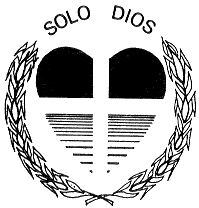 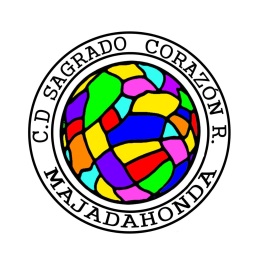 ACTIVIDADES EXTRAESCOLARESCLUB DEPORTIVO SAGRADO CORAZÓNCURSO 2017-18TODAS LAS ACTIVIDADES SERÁN DE OCTUBRE A MAYO.LOS HORARIOS PUEDEN SUFRIR CAMBIOS DEPENDIENDO DE LA DEMANDA. SI ALGÚN GRUPO PUEDE OTROS DÍAS A LOS OFRECIDOS, SE PUEDE CAMBIAR DEPENDIENDO DE LOS ESPACIOS LIBRESLAS INSCRIPCIONES SE HARÁN EN PORTERÍA DEL 8 AL 25 DE SEPTIEMBRE.SE REQUIERE UN MÍNIMO DE 10 ALUMN@S PARA REALIZAR LA ACTIVIDADWeb del club: http://www.cdsagradocorazon.footeo.comMail del club: cdsagradocorazon@hotmail.com……………………………………………………………………………………………………………………………………………….CLUB DEPORTIVO SAGRADO CORAZÓNMi hij@ ………………………………………………….. de…….curso de infantil/primaria/secundaria, está interesado en participar en la actividad extraescolar de………………………………………….La cuota se domiciliará obligatoriamente en la cuenta que tiene el colegio.Los pagos en mano se harán antes del día 5 de cada mes. Las bajas se notificarán por escrito o mail con 15 días de antelación.Alumno:……………………………………………………………………..Curso:……………………………………………………………………….. 	Firma:Actividad:…………………………………………………………………..Nombre del padre/madre:………………………………………..Mail del padre:…………………………………………………………..Mail de la madre:……………………………………………………...Número de teléfono:………………………………………………….                     ACTIVIDADDESTINATARIOSHORARIOPRECIOFÚTBOL 7 y  FÚTBOL SALADesde 1º E.P  a 6º E.PMartes  y Juevesde 17 a 18  horas(sábados se juegan partidos)28 euros/mesFÚTBOL 7 Y FÚTBOL SALADesde 1º ESO  a 4º  ESOLunes y Miércolesde 17 a 18 horas  (sábados se juegan partidos)28 euros/mesBALONCESTODesde 3º E.P a 4º ESOLunes y Miércolesde 17 a 18 horas (sábados se juegan partidos)28 euros/mesPATINAJEDesde  2º E.I a 4º ESOLunes y MiércolesDe 17 a 18 horas (EP,ESO Y BACH)De 14 a 15 horas(EI) De 13 a 14 horas(1º,2º y 3ºEP)Viernes de 17 a 18 horasPerfeccionamiento EP y ESO28 euros/mes dos horas)42 euros/mes tres horasPREDEPORTE2º Y 3º de E. Infantil1º de E. PrimariaMartes  y Juevesde 17 a 18  horas28 euros/mesMINI TENISDesde 2º E.I a 2º E.PLunes y Miércolesde 17 a 18 horas28 euros/mesACTIVIDADES EN LA NATURALEZA Y DEPORTES ALTERNATIVOS(rocódromo, cabuyería, orientación, malabares……..)Desde 3º E.P. a 4º ESOMartes y Juevesde 14 a 15 horas28 euros/mesVOLEY BALLDesde 4º E.P a 4º ESOMartes  y Juevesde 17 a 18(sábados se juegan partidos)28 euros/mesAJEDREZDesde 1º E.P  a 4º  ESOMiércoles y Viernesde 14  a 15 horas28 euros/mes